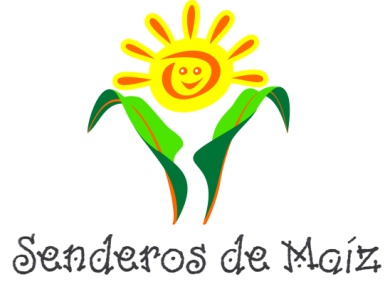 O.N.G. SENDEROS DE MAÍZSede social: C/ Andrea Navagiero 1, 3ºA18006 Granada (ESPAÑA)Tfnos. 958 125176 y 673 533626e-mail: senderosdemaiz@yahoo.eswww.senderosdemaiz.orgSede en Guatemala:Calle de la Navidad- Panajachel- Departamento de Sololá- GUATEMALATfno. 00 (502)  77620330 y 41282526e-mail: senderosdemaizguatemala@yahoo.esINFORME INTERMEDIO DEL PROYECTO“Apoyo en salud a niñas y niños con discapacidades Y ENFERMEDADES crónicas GRAVES en el Departamento de Sololá (Guatemala)”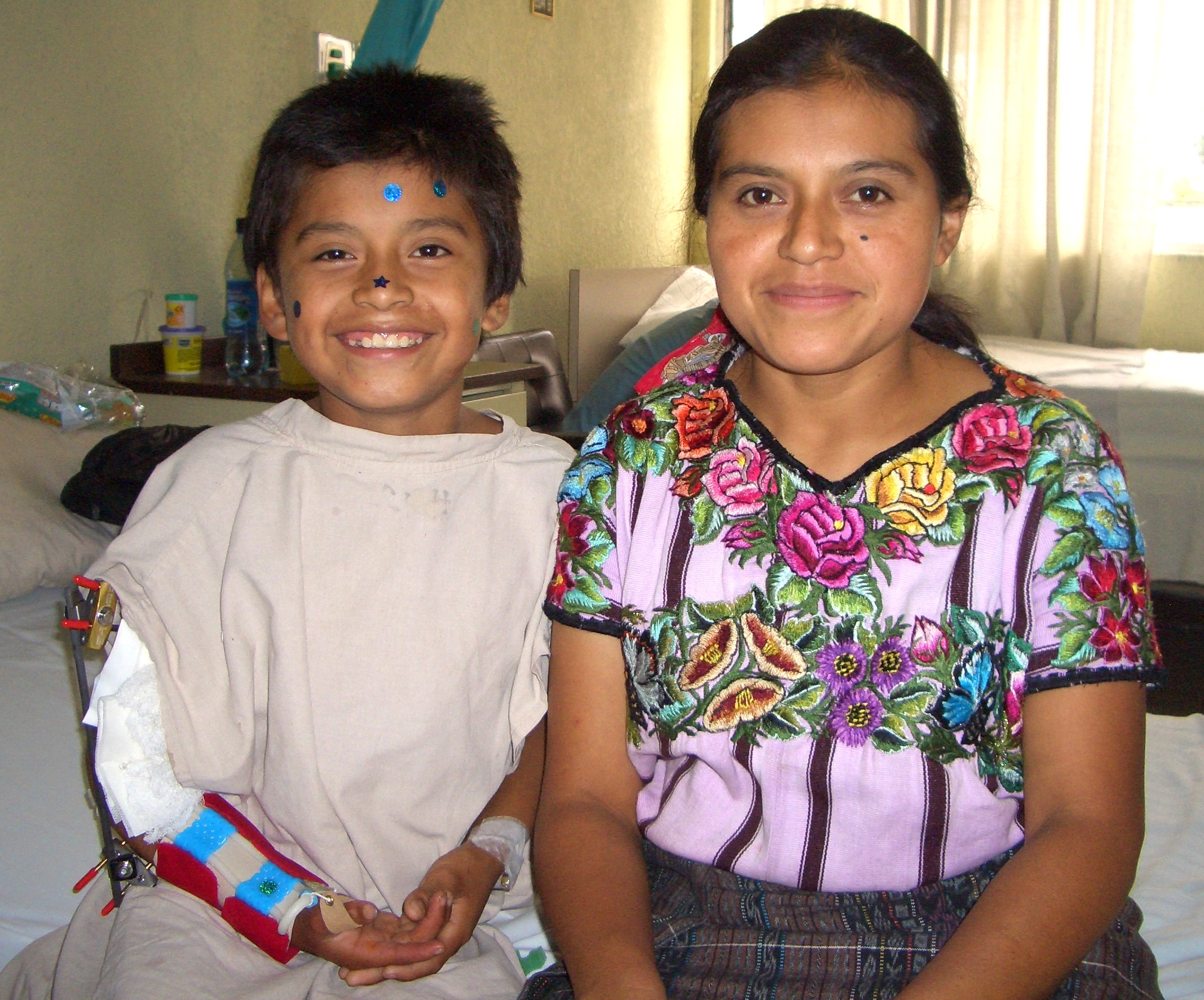 1. OBJETIVOS1.1. Objetivo generalMejorar la salud, educación e integración social de las niñas y niños discapacitados en el Departamento de Sololá en Guatemala.1.2. Objetivos específicos1.- Mejorar la calidad y condiciones de salud de las niñas y niños indígenas de escasos recursos, afectos de discapacidades y/o enfermedades graves del Departamento de Sololá en Guatemala.2.- Mejorar la atención y rehabilitación con enfoque social del niño/a discapacitado en los centros de atención a  discapacitados del Departamento de Sololá.3.- Mejora la atención psicológica a los niños/as discapacitados y sus familias en los centros locales de discapacitados.2. INSTITUCIONES LOCALES con las que se colaboraSenderos de Maíz trabaja en conjunto con la Asociación Coordinadora de Organizaciones de y para Personas con Discapacidad de Sololá (ACOPEDIS). Es una asociación conformada por quince organizaciones que trabajan en materia de discapacidad alrededor del  lago de Atitlán, con el objetivo de promover acciones para beneficio de  dicha población y mejorar su calidad de vida de forma integral.ACOPEDIS actualmente está conformada por 15 organizaciones que están ubicadas dentro del departamento de Sololá, todas con un enfoque de derechos humanos, inclusión, habilitación y rehabilitación de las personas con discapacidad, de las cuales 8 son parte esencial de la ejecución del proyecto de salud 2015.1.- Asociación de Padres y Amigos de personas con discapacidad del Municipio de Santiago de Atitlán, Sololá, Guatemala (ADISA). Es una asociación guatemalteca sin ánimo de lucro, con 17 años de experiencia en apoyar la educación inclusiva, atención y rehabilitación, empoderamiento económico e incidencia política a favor de las personas con discapacidad de Santiago Atitlán. Está dirigida y gestionada por padres y familiares de personas con discapacidad. Sitio web: www.adisaget.com2.- Asociación Centro Maya Servicio Integral (CMSI). Es una asociación guatemalteca sin ánimo de lucro, creada y gestionada por familiares de personas con discapacidad del entorno de San Juan La Laguna, departamento de Sololá. Posee un Centro de educación especial, con atención,  rehabilitación y talleres vocacionales para personas con discapacidad, especialmente niños. Está asociación ha expandido sus servicios en el presente año en la aldea Panyebar obteniendo mayor cobertura en la zona.Sitio web: https://es-es.facebook.com/pages/Asociacion-Centro-Maya-Servicio-Integral3.- Asociación Centro “Somos Hijos del Lago” (SOHILAGO). Es una organización guatemalteca sin ánimo de lucro gestionada por padres, madres y amigos de personas con discapacidad de San Pedro La Laguna, Sololá, Guatemala. Las gestiones impulsadas por la Junta Directiva durante el año 2014, logró la aprobación y construcción de un Centro de atención y rehabilitación para la niñez de la zona.  También brinda atención a 12 estudiantes sordos que asisten regularmente a la Escuela y  son atendidos por personal especializado, dicha área es financiada por Senderos de Maíz. Sitio web: http://hijoslago.blogspot.com/4.- Asociación Caminos de Esperanza (ACE). Es una organización constituida en el año 2012, conformada por familias de personas con discapacidad de Panajachel. Apoya directamente a la Escuela de Educación Especial del municipio.  A pesar de su enfoque educativo, se han integrado al programa de seguimiento clínico para implementarlo en los estudiantes de la escuela.Sitio web: http://www.jardindeamerica.com/projects/5.- Fundación Pro-bienestar de minusválidos de Panajachel (FUNDABIEM). Es un centro privado de rehabilitación con 16 años trabajando en el departamento de Sololá,  brindando atención a personas con discapacidad en el área de Fisioterapia, Terapia de Lenguaje, y en el año 2014 apertura el área de Terapia Ocupacional, quienes también implementaron el seguimiento clínico para beneficio de sus usuarios. Actualmente se especializan en las deficiencias físicas.Sitio web: https://www.facebook.com/pages/Fundabiem-Panajachel.6.- Asociación Mundo de Discapacidad de Sololá (MUNDIS). Es una organización sin ánimo de lucro conformada por padres, madres y amigos de personas con discapacidad, de la cabecera departamental de Sololá. Realiza gestiones de incidencia para visibilizar y apoyar a dicha población.7.-Asociación de Personas con Discapacidad de San Lucas Tolimán (ASOPADIS). Es una organización sin ánimo de lucro, que ofrece los servicios de atención, rehabilitación, terapia física, terapia de lenguaje y realiza incidencia política en su municipio.8.- Asociación para Personas con Discapacidad Jareb Francisco de Santa Cruz Quixayá de San Lucas Tolimán (ASOJEF). Es una organización sin ánimo de lucro ubicada en la aldea Santa Cruz Quixayá,  conformada y gestionada por una familia en la cual 2 de sus miembros (hijos) están condicionados por deficiencia visual. Se focaliza en la estrategia de Rehabilitación basada en la Comunidad (RBC), para beneficio de las personas con discapacidad de escasos recursos.9.- Clínica de Casa de Salud Santiago (CSS). Es una clínica ubicada en la aldea Monte Mercedes de Sololá. Esta Asociación apoya el área de Salud con las especialidades de consultas externas, ginecología, ultrasonido, laboratorios, medicamentos, fisioterapia, terapia de lenguaje con un enfoque de auto-sostenibilidad. 10.- Oficina Municipal de Discapacidad de Panajachel  (OMDP). Dicha entidad es financiada por el Ayuntamiento de Panajachel. Intenta conseguir fondos locales para apoyar actividades que se desarrollen para beneficio de la población con discapacidad y a la vez coordina acciones entre diferentes organizaciones. Se une al trabajo del seguimiento clínico de la salud de los niños/as con discapacidad a finales del año 2013.11.- Senderos de Maíz (SM). Es una organización sin ánimo de lucro, actualmente cuenta con la Escuela para Sordos y Escuela para Personas no videntes, ofrecen servicios de terapia de lenguaje, reforzamiento escolar, clases de computación. Además da becas de universidad para personas vinculadas a los centros locales, un Diplomado de Educación Inclusiva y Cursos de formación sobre discapacidad en las Escuelas de Magisterio.12.- Artesanos de ADISA. Es una asociación sin ánimo de lucro, conformada y dirigida por personas con discapacidad, se dedican a la elaboración de gran variedad de artesanías (aretes, collares, llaveros, canastos de mano, entre otros). Sus productos son exportados a distintos lugares dentro del departamento.13.- Consejo Nacional para la Atención de Personas con Discapacidad (CONADI). Entidad autónoma con personería jurídica y patrimonio propio con carácter coordinador, asesor e impulsor de las políticas generales en materia de discapacidad, Coordina, asesora e implementa la política nacional en discapacidad para la integración e inclusión social de personas con discapacidad en igualdad de condiciones14.- COE GUATEMALA: Es una organización italiana, con áreas de intervención en Guatemala, actualmente ejecutan el proyecto denominado “Alma de Colores” en coordinación con Centro Maya Servicio Integral.15.- Centro de Administración de Justicia (CAJ): Es una dependencia del área de justicia, una red conformada por el Ministerio Público, Juzgado de Paz, Policía Nacional Civil, Bufete Popular, Defensoría Pública Penal, quienes en conjunto coordinan acciones para la aplicación de la justiciaEn ACOPEDIS el objetivo es cubrir las 5 necesidades básicas del ser humano: salud, educación, sustento, integración social y empoderamiento. Todas las organizaciones que integran dicha coordinadora (a la que pertenece Senderos de Maíz) trabajan en RED, es decir coordinan acciones en equipo en pro de las personas con discapacidad del Departamento.  En el componente de Salud las instituciones organizan, comparten viajes clínicos, gestionan fondos en conjunto, socializan la información de los caminos terapéuticos, organizan jornadas médicas y de medios auxiliares,  intentando con todo ello mejorar la calidad de vida de los usuarios. Se realiza el trabajo bajo un enfoque de  Rehabilitación Basada en la Comunidad. 3. BENEFICIARIOS3.1. Beneficiarios directos510 niñas y niños indígenas (de los grupos cakchikel, tz’utujil y K’iché) de escasos recursos económicos y afectos de discapacidades y/o enfermedades crónicas graves en el Departamento de Sololá (Guatemala)  reciben atención sanitaria en las diferentes actividades del proyecto de salud:124 usuarios con discapacidad o enfermedades crónicas graves asignados a los 10  centros de atención y rehabilitación para personas con discapacidad, reciben atención sanitaria personalizada y seguimiento multidisciplinario. De ellos 81 son financiados exclusivamente por Senderos de Maíz y el resto con financiación mixta junto a  otras organizaciones  (sobre todo Lilianne Fonds de Holanda). Sin embargo fueron incluidos como usuarios, debido a que todos  reciben el seguimiento clínico de igual forma, con la única diferencia del ente financiador. 193 usuarios reciben terapia de lenguaje en 6 centros de día para personas con discapacidad de la zona (por una Terapista de Lenguaje pagada por nuestro proyecto).23 usuarios reciben Terapia Asistida con Animales un perros adiestrado en terapia llamado Moos. Atiende en 2 centros locales junto con Andrea Sojuel, Fisioterapista diplomada de ADISA de Santiago Atitlán.43 usuarios con sordera profunda, apoyados por nuestro proyecto en la escuela de sordos departamental, reciben seguimiento por especialista de otorrinolaringología, hacen revisión periódica de audiometría  y control de sus aparatos auxiliares de audición.29 niños reciben aparatos de asistencia en Jornadas de sillas de ruedas, órtesis y prótesis, y auxiliares auditivos.43 niños acuden a Jornadas médicas (Oftalmología, Traumatología y Jornada de atención dental).45 niñ@s discapacitados de los centros locales de discapacitados y sus familiares reciben un adecuada atención psicológica, con 6 grupos de apoyo conformados en atención psicológica.3.2. Beneficiarios indirectosFamiliares de las niñas y niños con discapacidades y/o enfermedades graves del departamento de Sololá, así como sus comunidades rurales que van a contribuir a su integración social.Centros de discapacitados locales que encuentran a los niños que atienden diagnosticados y orientados en su tratamiento.Instituciones públicas y privadas que apoyan el desarrollo comunitario con programas de salud y educación.ACTIVIDADES DEL PROYECTO DE SALUDSEGUIMIENTO CLÍNICO4.1.1. Organización general del seguimientoDesde el año 2002 Senderos de Maíz en su labor sanitaria ha logrado ir abriendo unos “Caminos Terapéuticos” eficaces con doctores, cirujanos y licenciados de las diferentes especialidades, que nos han demostrado su buen hacer profesional y humano. Casi todos los controles especializados hay que hacerlos en la capital pues la sanidad en el departamento de Sololá es muy limitada (tanto la medicina pública, como la privada).  La mayor parte de los especialistas de la capital nos atiende en sus clínicas privadas pero a bajo coste, considerando la situación socioeconómica de las familias indígenas del área rural del proyecto. El éxito del proyecto es el acompañamiento en todo el proceso de diagnóstico y tratamiento, que se lleva  a cabo por el asistente de salud del centro de discapacitados local al que asiste el niño.  El asistente realiza la organización, logística y contabilidad de los viajes a la capital para acudir a las consultas especializadas y acompaña a las familias en las consultas y procedimientos. Con este acompañamiento se favorece la mejor comunicación con los profesionales, se evita la discriminación al indígena y se asegura el buen cumplimiento de los tratamientos crónicos. Los usuarios reciben un seguimiento especializado multidisciplinar, la mayor parte de las veces con especialistas de la capital, con quienes deben acudir en un promedio de 2 o 3 veces al año para realizar consultas de seguimiento, dado que los participantes han superado la etapa de diagnóstico.  El seguimiento clínico se complementa por las áreas de atención, habilitación y rehabilitación que ofrecen las socias de ACOPEDIS, como puede ser terapias físicas, terapia de lenguaje, terapias psicológicas. Además de ello se les brinda acompañamiento a los centros de salud comunitarios para tratar enfermedades comunes y de control. De los 124 niños/as en seguimiento clínico interdisciplinar, 81 de ellos son financiados exclusivamente por Senderos de Maíz. Los usuarios se distribuyen en los centros locales de la siguiente forma:El listado general de los usuarios en seguimiento clínico financiados de forma exclusiva por Senderos de Maíz aparece en el Anexo I.El resto de los niños/as hacen el seguimiento de forma idéntica, sólo que la financiación proviene de otros proyectos, sobre todo Lilianne Fonds de Holanda que apadrina niños de ADISA y San Juan La Laguna.4.1.2. Viajes clínicos El asistente de salud de cada centro realiza la organización de los viajes clínicos a la capital. En la etapa de planificación se realizan las citas con los médicos, se les comunica a las familias el día estipulado de viaje y se realizan las gestiones necesarias para la contratación del mini bus donde se va a viajar. La duración del día de viaje es aproximadamente de 15 horas (de 5 de la mañana a 8 de la tarde). Las familias llevan su comida y pagan el 50% del costo del microbús (lo que equivale al costo de su pasaje si fueran en transporte público).  El otro 50% del costo del microbús lo asumen las organizaciones locales, quienes la mayoría de las veces lo gestionan en las municipalidades.En cada viaje va una media de 5-6 familias (el usuario y su familiar acompañante), junto al asistente de salud del centro. El microbús de los viajes sale de su propio municipio, sin tener que hacer transbordos, lo que les da mayor seguridad.  Las familias van acompañadas siempre por el asistente de salud,  el cual habla su lengua indígena (cachiquel, tzu’tujil o kiché), lo que evita la discriminación, aporta cercanía y confianza a las familias, y asegura la correcta información a los familiares acompañantes (debido a que si no existe algún encargado que los acompañe, no obtienen la información correcta por timidez, vergüenza o por la barrera del idioma).Los asistentes de salud rellenan en cada viaje una ficha por cada niño que viaja, cuya información es añadida a la ficha clínica del niño en las oficinas de Senderos de Maíz que centralizan toda la información. Senderos de Maíz realiza la labor de coordinación general, capacitación, financiación, centralización de la información clínica de seguimiento y control  del buen hacer por parte de los centros.En cuanto a la financiación Senderos de Maíz aporta el 90% del costo de las pruebas diagnósticas, cirugías y aparatos, el 10% restante lo dan las familias (previo estudio social y económico) como aportación necesaria para la valoración de lo recibido (hemos comprobado años atrás que si las familias no aportan nada, el cumplimiento empeora considerablemente). Durante el primer semestre de 2015 se han realizado 21 viajes clínicos a la Ciudad Capital, que se distribuyen de la siguiente forma entre los diferentes centros locales. 4.1.3. Dotación de medicamentos de uso crónicoLos medicamentos comprados de forma individual en farmacias comerciales son de muy alto costo.  En nuestro proyecto se compran lotes grandes de medicamentos en farmacias de bajo coste (patronatos de hospitales sobre todo). Desde hace dos años se hace un pedido grande al laboratorio Action Medeor de Alemania para asegurar la mayor parte de los medicamentos para el año siguiente, pues el costo de las medicinas por esta vía es menor, aunque el problema son las muchas dificultades que se tiene para el desaduanaje del envío de medicamentos.Un total de 55 usuarios del proyecto reciben medicamentos prescritos de uso crónico de las distintas organizaciones socias de ACOPEDIS, (anticonvulsivantes, medicaciones neurológicas, tratamientos hormonales, medicaciones dermatológicas). La forma de entrega del medicamento mensual se realiza el día de las reuniones de Asamblea General de ACOPEDIS, a la cual asisten los Directores de las socias o un representante de éstas quienes se encargan de trasladar el paquete de medicamentos mensual a la encargada de salud de su organización. (Se adjunta listado de beneficiarios de los medicamentos de uso crónico en el Anexo II).4.1.4. Atención y rehabilitación. Terapia de lenguaje y Terapia Asistida con AnimalesPara la mayoría de patologías en discapacidad se necesitan terapias de diferentes tipos como: fisioterapia,  estimulación temprana, terapia de lenguaje, terapia psicológica y otros.  Los centros de día para personas con discapacidad son los que actualmente facilitan estos servicios, dando la garantía de la etapa de rehabilitación y habilitación. La fisioterapia es algo fundamental en el tratamiento y la prevención en segundo grado de de muchos usuarios con discapacidad. En cuanto a la terapia de lenguaje, se lleva a cabo por la terapista de nuestro proyecto Ileana López que realiza atención en 6 centros de discapacidad con el siguiente cronograma de trabajo:Lunes: Escuela de Educación Especial de Panajachel y alumnos de la Escuela de Sordos de Panajachel.Martes: Cerro de Oro (por la mañana) y San Lucas Tolimán (por la tarde).Miércoles: ADISA- Santiago de Atitlán.Jueves: SOHILAGO de San Pedro La Laguna y alumnos de la escuela de sordos de San Pedro.Viernes: Casa de Salud Santiago, Sololá.Durante el primer semestre de 2015 la terapista de lenguaje lleva el tratamiento de terapia de 193 niños/as, con un total de 918 terapias realizadas de Enero a Junio.Así mismo se realizan sesiones de Terapia Asistida con Animales con el perro Moo´s y su adiestradora Andrea, apoyando a 23 niños  de ADISA  y San Lucas Tolimán. Atiende sobre todo a usuarios con autismo, parálisis cerebral espástica y síndrome de Down, con buenos resultados. 4.1.5. CirugíasSe realizaron en este semestre un total de 4 intervenciones quirúrgicas: 1 Cirugía de ortopedia, 3 cirugías de la vista. Rodolfo Vicente Mendoza, fue intervenido quirúrgicamente para corregir la posición del pie el 24-04-2015 por el Dr. Wilmer en el Hospital de Obras Sociales Monseñor Gregorio Schafer.Liliana Yanet Guch Siquina, fue intervenida quirúrgicamente de cirugía del ojo izquierdo (Disluxación del cristalino) el 30-04-2015  por médicos  de médicos de VISUALIZA.Liliana Yanet Guch Siquina, fue intervenida quirúrgicamente de cirugía del ojo derecho (Disluxación del cristalino) el 25-05-2015  por médicos  de médicos de VISUALIZA.Edison Chochó, fue intervenido quirúrgicamente de cirugía plástica en el ojo derecho (reparación de párpado) el 11-03-2015 por el Dr. Nicolás Yec.Apoyo económico en casos especiales (niños oncológicos y miopatías)Se apoya económicamente a tres usuarios con leucemia linfoblástica, un usuario con linfoma linfoblástico (todos ellos ya en remisión completa) y una niña con miopatía sin filiar. El aporte económico dado a las familias en los casos oncológicos es usado para los gastos de las revisiones periódicas en la UNOP (Unidad de Oncología Pediátrica del Hospital Roosevelt).  En el caso de la niña con miopatía el aporte se usa para las revisiones con el neurólogo y tratamiento médico que precisa. Así mismo se han traido a la Universidad de Granada muestras de 2 casos de niños con miopatía para diagnóstico genético de Enfermedad de Duchenne (Se adjunta listado de usuarios en Anexo III).4.1.7. Tratamiento de ortodoncia4 usuarios reciben este tratamiento debido a malposiciones dentarias graves por antecedentes de labio leporino y paladar hendido. Sus consultas son mensuales, actualmente el control de Ortodoncia lo realizan en Santiago Atitlán. Antes se realizaba la ortodoncia en la Ciudad Capital pero generaba mucho gasto y cansancio en las familias, por lo cual se buscó una solución más cercana y con buena atención. (Se adjunta listado de usuarios en Anexo IV).4.2. JORNADAS MÉDICAS Y DE APARATOS4.2.1. Jornadas de dispositivos de asistencia- Jornada para donación de sillas de ruedas: 8 usuarios participaron y recibieron sillas de ruedas. Se realizaron las gestiones con la Orden de Malta en coordinación con la Oficina Municipal de Desarrollo Social de Panajachel. También se gestionó la utilización del camión de la misma municipalidad para la entrega de las sillas, porque la mayoría era de usuarios que viven en aldeas retiradas de Sololá. (Se adjunta listado de usuarios en Anexo V).- Jornada para donación de sillas de ruedas: 8 usuarios participaron y recibieron sillas de ruedas. Se realizaron las gestiones con Hape Hoven  en coordinación con ADISA. (Se adjunta listado de usuarios en Anexo V).- Jornada de órtesis y prótesis: 3 usuarios participaron, se llevó a cabo en las instalaciones de ASOPADIS, con nuestro ortopedista Geovanny Paz quien se traslada desde la capital para atender a los pacientes que necesitan aparatos.  Se entregaron 2 AFOS, 2 Férulas, 1 par de zapatos ortopédicos y  1 chaleco para posturas. (Se adjunta listado de usuarios en Anexo V).- Jornada de evaluación audiológica: 9 usuarios participaron. Se les realizaron las evaluaciones (audiometrías o potenciales evocados) a posibles usuarios con posible deficiencia auditiva. Se realizó en Coordinación con Salomon’s Porch y se logró la donación de 17 aparatos auditivos. (Se adjunta listado de usuarios en Anexo V).4.2.2. Jornadas médicas.Se realizaron 4 Jornadas médicas:- Jornada de exámenes de la vista: 10 usuarios participaron, se realizó en coordinación con ADISA, la Escuela para personas no videntes de Quixayá y VISUALIZA, dicha jornada se realizó en la Ciudad de Capital con el apoyo de Carlos Barcarcel encargado del área social. (Se adjunta listado de usuarios en Anexo VI).-  Jornada de Traumatología y Ortopedia: Participaron 7 usuarios en una jornada infantil en el Hospitalito de Atitlán del municipio de Santiago Atitlán, organizada por ADISA y el Dr. Certucha. Valoró a los niños para ver posibles candidatos a cirugías.(Se adjunta listado de usuarios en Anexo VI).Jornada dental: 26 usuarios participaron, se llevó a cabo en coordinación con el Hospitalito Santiago donde se les practicó a los usuarios extracciones y colocación de casquillos, esto se realizó en el transcurso de un día, debido a la cantidad de usuarios que necesitaban de este tratamiento, se alquiló un bus para transportarse hacia el lugar. (Se adjunta listado de usuarios en Anexo VI).4.2. ATENCIÓN PSICOLÓGICA DE LAS PERSONAS CON DISCAPACIDAD Y SUS FAMILIAS.Se inicia a trabajar en esta área a partir del mes de marzo de 2015. En Febrero se llevó a cabo el proceso de selección y contratación del Psicólogo, siendo el elegido el Lic. Jesús David García Tuy. Inicia su labor en marzo con un proceso de diagnóstico en las diferentes organizaciones socias de ACOPEDIS, para analizar y priorizar las necesidades que existen en el área de psicología. Posteriormente se elaboró una planificación mensual del trabajo del psicólogo en cada centro (él viaja cada día a dar atención a un centro de atención de un municipio diferente).En las visita que realiza el Psicólogo se evalúan casos de usuarios que  referidos por los Directores de las organizaciones. El profesional indica si es necesario brindarle un tratamiento psicológico y con qué periodicidad necesita las terapias.Terapias individuales y grupalesHasta el momento el psicólogo ha evaluado a 61 usuarios y de ellos 25 precisan atención psicológica periódica con terapias individuales que se programan de acuerdo a los viajes del psicólogo a cada centro. El listado de los 61 usuarios evaluados aparece en el Anexo VI.En cuanto a las terapias grupales también se organizan talleres dirigidos a grupos de padres. Esto se lleva a cabo porque se evidenció desde el  principio la necesidad que tienen las familias de expresar su vivencia y situación emocional ante la discapacidad de su hijo/a. Se han trabajado varios temas como por ejemplo “La autoestima” y “La depresión”.Se han conformado 5 grupos de padres en ADISA, ASOPADIS, ASOJEF, SENDEROS DE MAIZ y FUNDABIEM, quienes reciben terapias grupales, discutiendo las familias junto con el psicólogo temas de importancia para su vida emocional.Red institucional con profesionales en el área de psicológica.Se han realizado visitas a distintas instituciones que brindan atención psicológica, dando a conocer la labor que realiza ACOPEDIS en el departamento, y exponiendo nuestro interés en crear una red de Psicólogos para la atención a los discapacitados en psicología. Con este objetivo el 19 de junio se llevó a cabo la primera reunión con profesionales de Psicología en el Hospital Nacional Juan de Dios Rodas, a la cual asistieron 10 participantes especializados en el área, con el objetivo de crear la red de Psicólogos, unir esfuerzos y poder referir casos que ameriten un trato de mayor urgencia. 4.3. CHARLAS A COMADRONASEste año comienza esta nueva línea de acción para brindar charlas formativas de detección temprana y prevención de la discapacidad dirigidas a las comadronas de nuestra zona. Las charlas las impartirá un médico, y el objetivo es que las comdronas sepan realizar la reanimación básica del recién nacido y sepan identificar  las malformaciones más evidentes al nacer.Se realizaron visitas a los centros de salud con el objetivo de definir  fechas para impartir las charlas dirigidas a comadronas, pues las mismas deben acoplarse a la planificación mensual que manejan respecto a los días que acuden al centro de salud de su zona. Así mismo se tiene la idea de impartir charlas sobre discapacidad al personal del área de salud de cada municipio a nivel informativo. Estas charlas se realizarán en coordinación con el Ministerio de Salud, CONADI y ACOPEDIS de Sololá. Se trata de iniciar un proceso de formación al personal que colabora dentro de los distintos distritos del área de salud de Sololá, con el fin de mejorar el acceso a la salud a la población con discapacidad dentro del marco de la medicina pública. Dado el interés se ha programado iniciar un Diplomado en línea de la Rehabilitación Basada en la Comunidad (RBC) dirigido al personal del área de salud del departamento, denominado “La Discapacidad es un Sistema de Salud Inclusiva” el cual se desarrollará en 4 módulos. El primero se denominará “Conceptos básicos de discapacidad y su historia” y dará inicio el 15 de julio del presente año.5. RESULTADOS OBTENIDOSEn nuestro proyecto es difícil obtener indicadores, por dos razones:1. No existen estadísticas fiables sobre el índice de personas con discapacidad existente, con lo cual se sabe el número total de casos identificados, pero no el porcentaje de los casos identificados respecto al total de discapacidades reales y el total de la población.2. Es difícil estimar la calidad de vida y valorar por tanto la mejoría de la misma después de las actuaciones del proyecto. Hay una mejoría de la calidad de vida real y objetiva, pero sin una cifra indicativa de dicha mejoría.Lo que podemos dar son las cifras de resultados positivos objetivos obtenidos:124 usuarios con discapacidades y enfermedades crónicas graves realizan un buen seguimiento clínico (81 financiados exclusivamente por Senderos de Maíz)Se realizaron 4 cirugíasAdaptación de 17 Auxiliares AuditivosAdaptación de 7 aparatos de órtesis y prótesis16 sillas de ruedas han sido entregadas.193 niños reciben terapia de lenguaje de forma periódica 23 niños reciben Terapia Asistida con Animales de forma periódica61 usuarios han sido evaluados por el psicólogo, comenzando terapias psicológicas periódicas un total de 2543 usuarios han sido atendidas en Jornadas Médicas 6. TIEMPO DE EJECUCIÓNFecha de inicio y fin del proyecto: 1 de enero de 2015 a 31 de diciembre 2015.El presente informe corresponde al primer semestre de 2015.7. Presupuesto y contabilidadPara el actual proyecto el presupuesto total financiado por Hora de Ayudar es de  10.000 EUROS.Hasta la fecha se ha ejecutado un monto de 53.874,58 Qtz, correspondientes a 6.324,05 Euros. El cuadro de los gastos por apartados aparece en el cuadro de Excel. Las facturas y recibos originales están en la oficina de Senderos de Maíz, se enviarán escaneados en el Informe Final.8. DIFICULTADES ENCONTRADASLas principales dificultades encontradas han sido las siguientes:Las familias que llevan muchos años de seguimiento clínico están cansadas de tanto viaje a la capital y tanta constancia en las terapias. A veces faltan a los viajes o a las consultas poniendo alguna excusa familiar o personal.Las citas con los profesionales especializados son más espaciadas en los casos con seguimiento desde hace años, por lo que es difícil conseguir citas unificadas, para realizar el viaje con todos los niños de un centro en el mismo día.Se tuvieron muchas dificultades para liberar en la aduana los medicamentos comprados en Action Medeor con subvención de la Fundación Barceló este año 2015.  Esto ha aumentado el gasto en farmacia puesto que las medicinas se han tenido que comprar en farmacias comerciales en la capital.9.  ANEXOSAnexo I. Listados de usuarios 2015 de acompañamiento médico de Senderos de Maíz Anexo II. Listado de niños que reciben medicaciones de uso crónicoAnexo III. Listado de niños oncológicos que reciben ayudas médicasAnexo IV.  Listado de niños con tratamiento de ortodonciaAnexo V. Listado de niños en jornadas de dispositivos de asistenciaAnexo VI. Listado de niños en Jornadas médicasAnexo VII. Listado de usuarios evaluados en consulta de psicologíaAnexo VIII. Fotos del proyecto de saludANEXO I. Listados de usuarios en acompañamiento médico de Senderos de Maíz ANEXO II. Listado de niños que reciben medicaciones de uso crónicoANEXO IIILISTADO DE USUARIOS ONCOLÓGICOS EN TRATAMIENTO O SEGUIMIENTO ESPECIALRogel Chutá, Leucemia Linfoblástica AgudaJesús Bartolomé Ramos, Leucemia Linfoblástica AgudaCindy Anastasia López, Leucemia Linfoblástica AgudaDiego Josué Pérez Ixtamer, Linfoma Linfoblástico con recaída de Sistema Nervioso CentralAlba Celeste Ramos, miopatía sin filiarANEXO IVLISTADO DE USUARIOS EN TRATAMIENTO DE ORTODONCIAAmsi Josefina García Tiú, labio leporino y paladar hendidoDenis Josué Sapalú, labio leporinoSalvador David Pablo, labio leporino y paladar hendidoPriscila Sapalú, labio leporino y paladar hendidoANEXO V. Listado de niños en jornadas de dispositivos de asistenciaAnexo VI. Listado de niños en Jornadas médicasANEXO VI. LISTADO DE USUARIOS  EVALUADOS EN consulta de PSICOLogíaANEXO VII. FOTOS DEL PROYECTO DE SALUD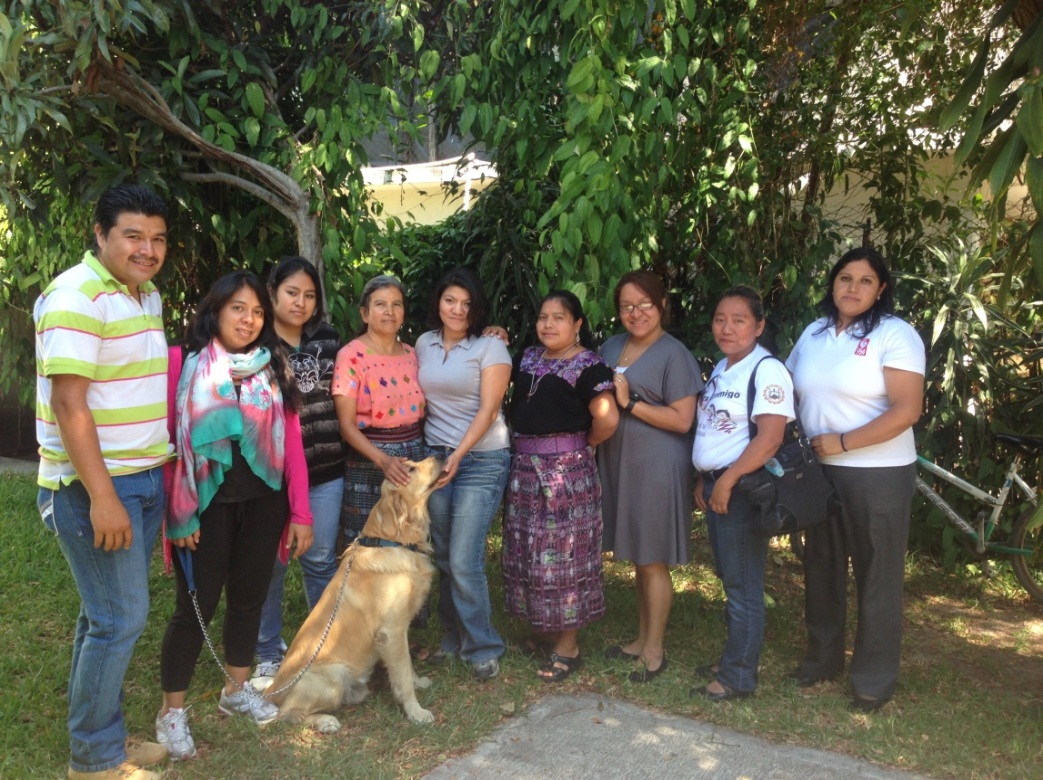 Coordinadores del proyecto de Salud de las diferentes organizaciones de personas con discapacidad de Sololá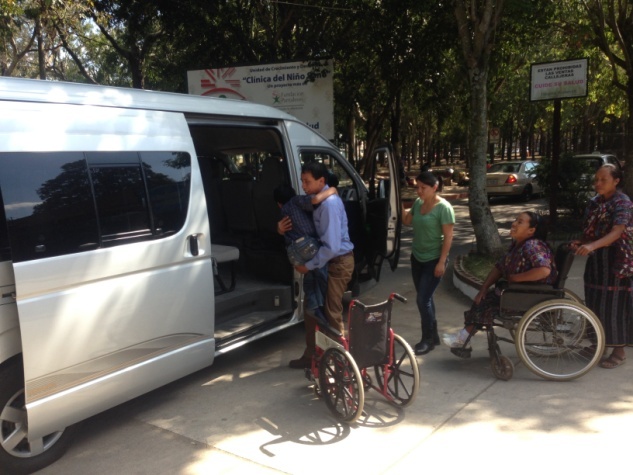 Microbús en un viaje con varias familias a la capital para acudir a consultas médicas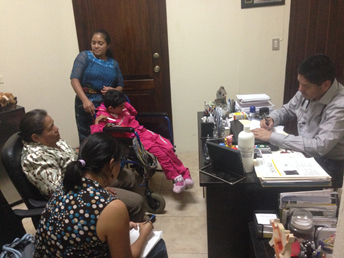 Consultas médicas con neurólogo pediátrico en la capital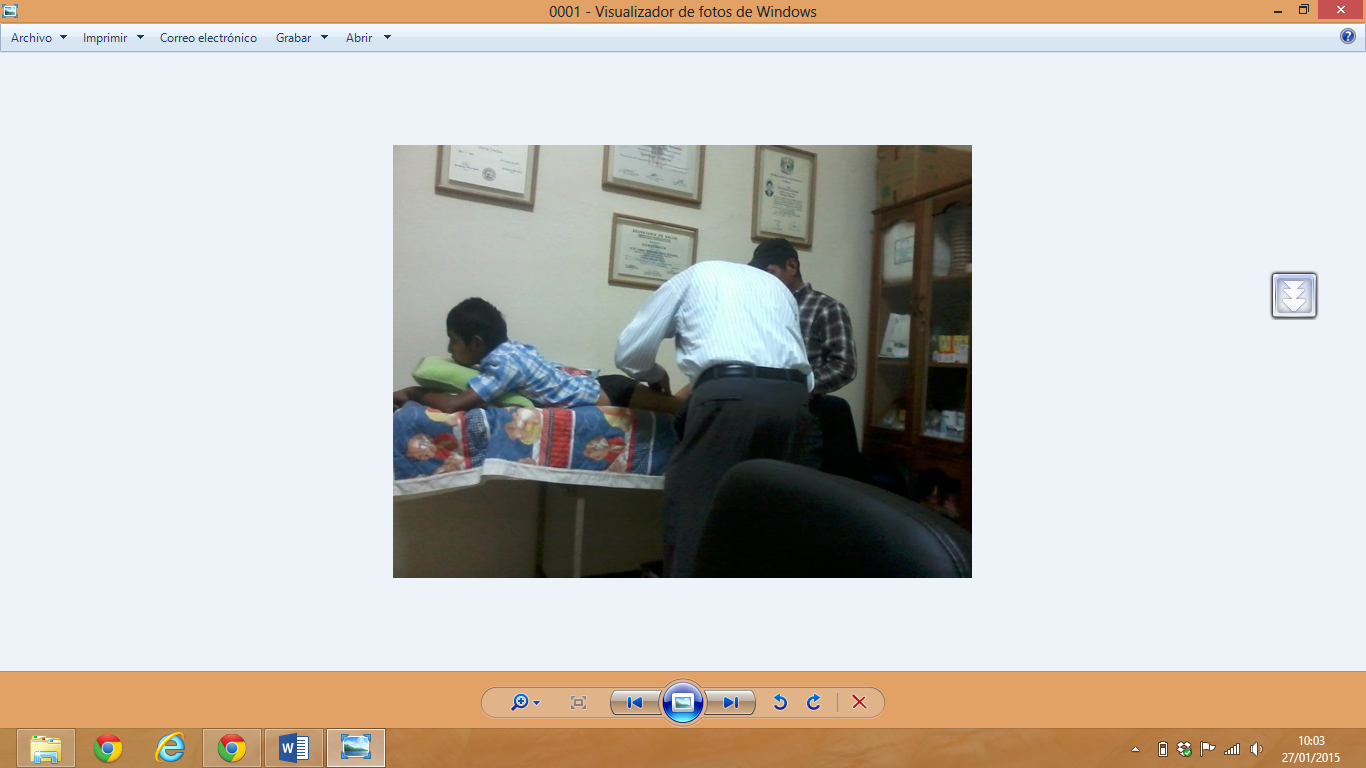 Rodolfo con el neurólogo Dr. Mario López en la capital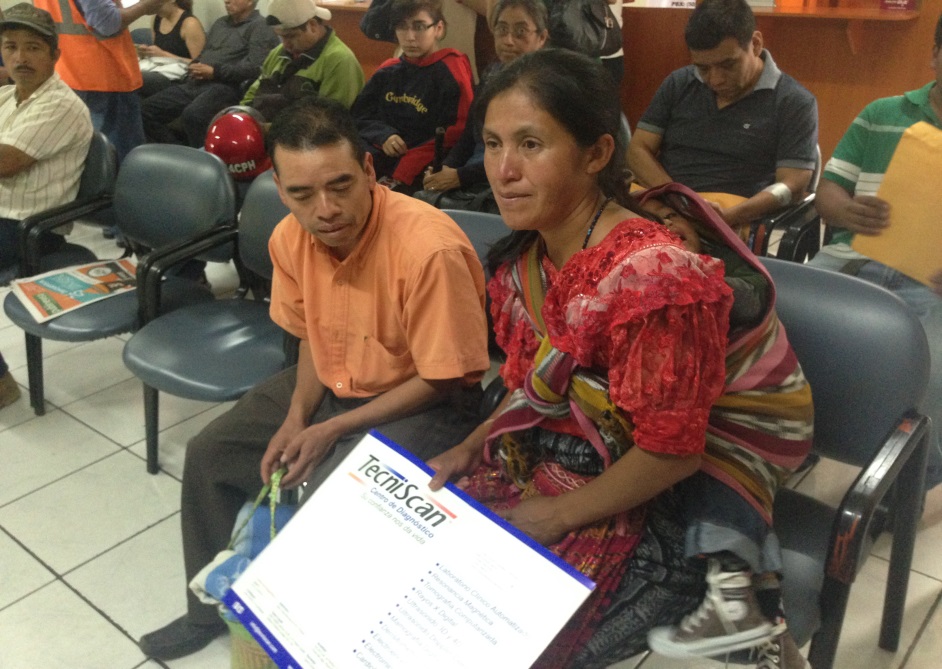 Entrega de pruebas diagnósticas en la ciudad capital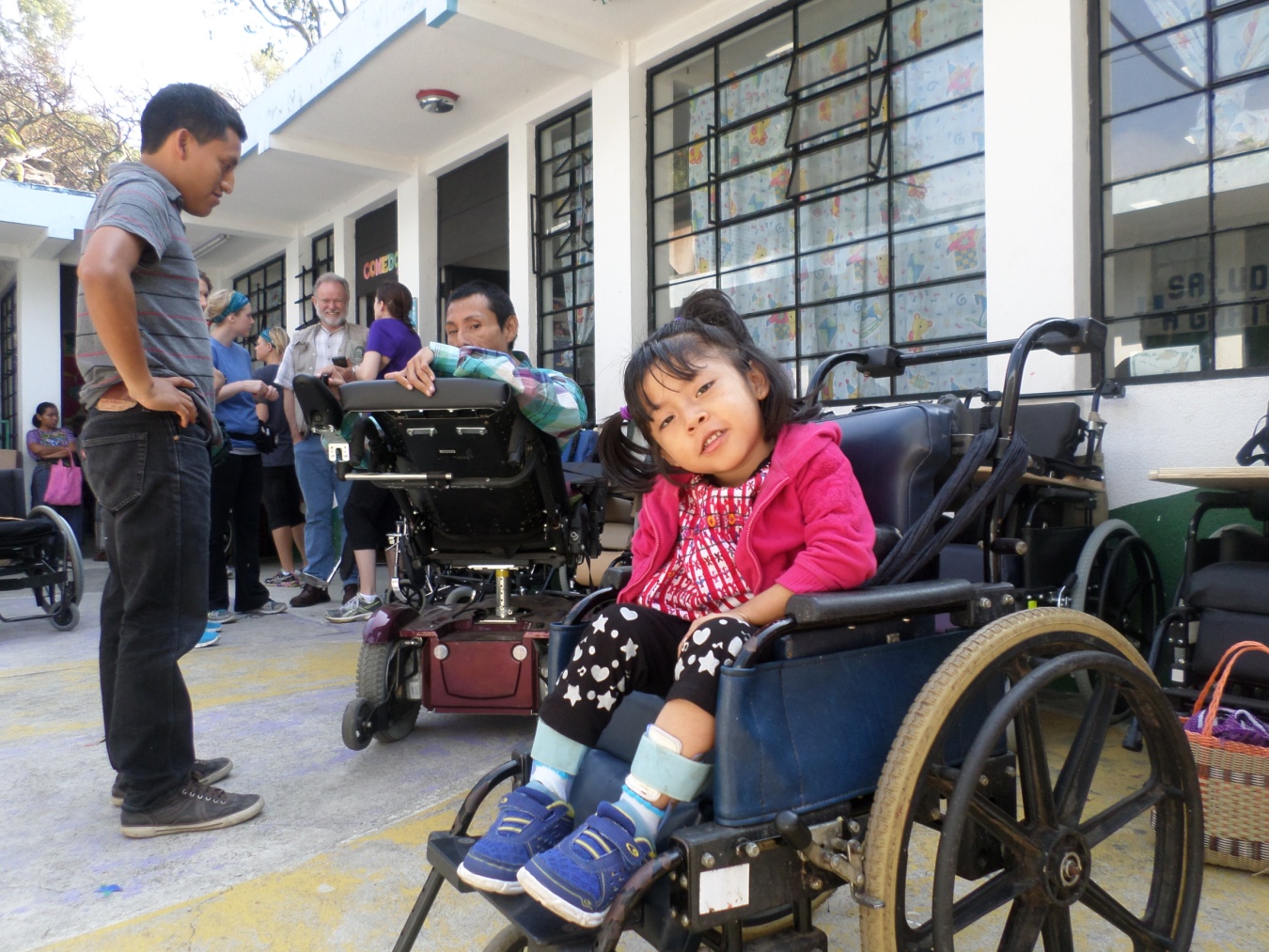 Dotación de sillas de ruedas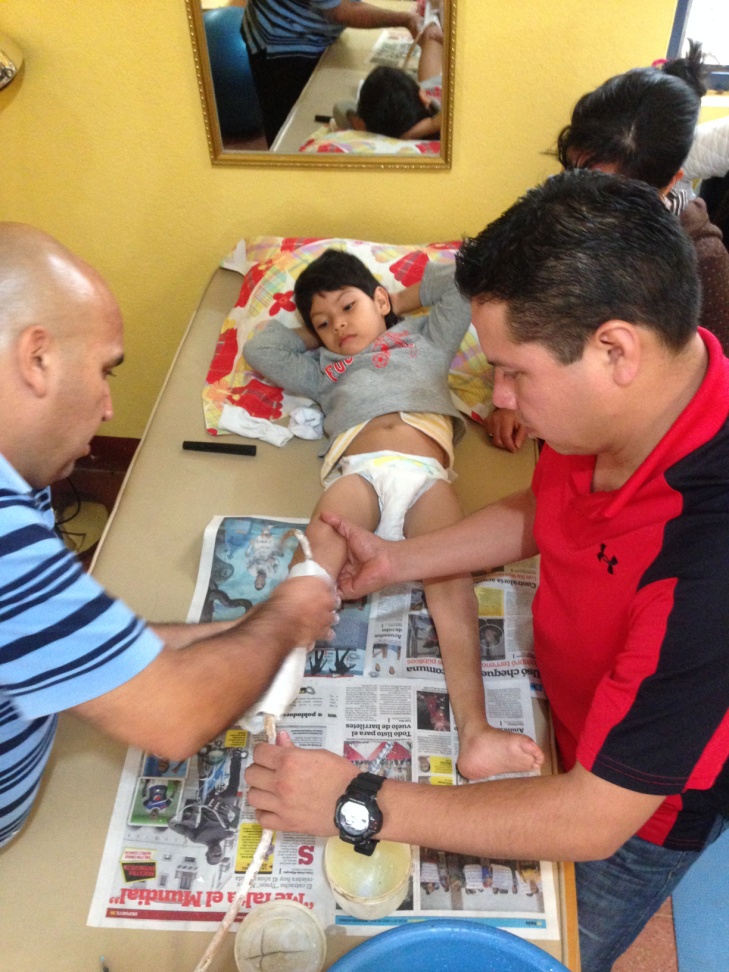 Toma de medidas para AFO en Jornada de OrtopediaFisioterapia en Casa de Salud Santiago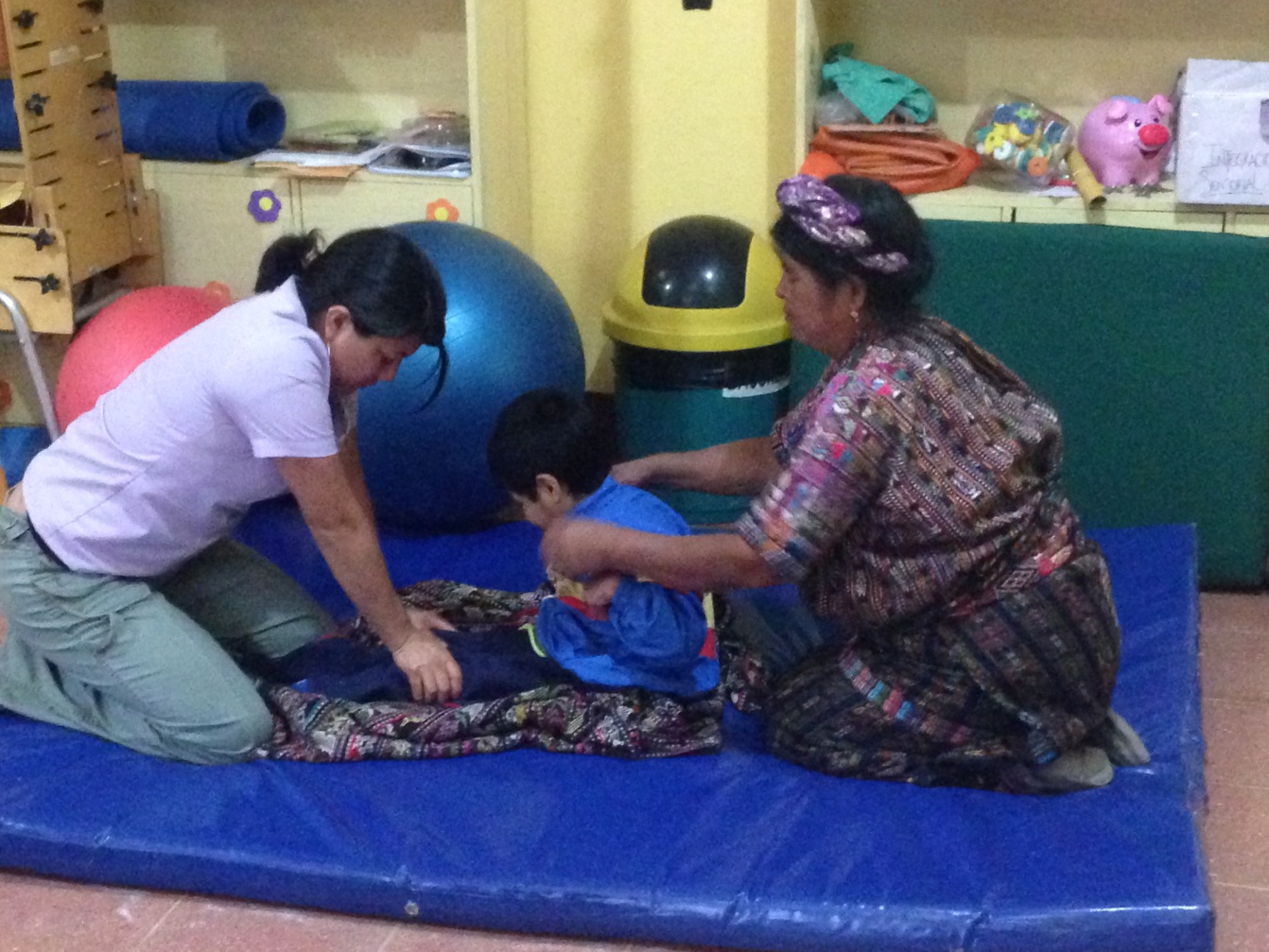 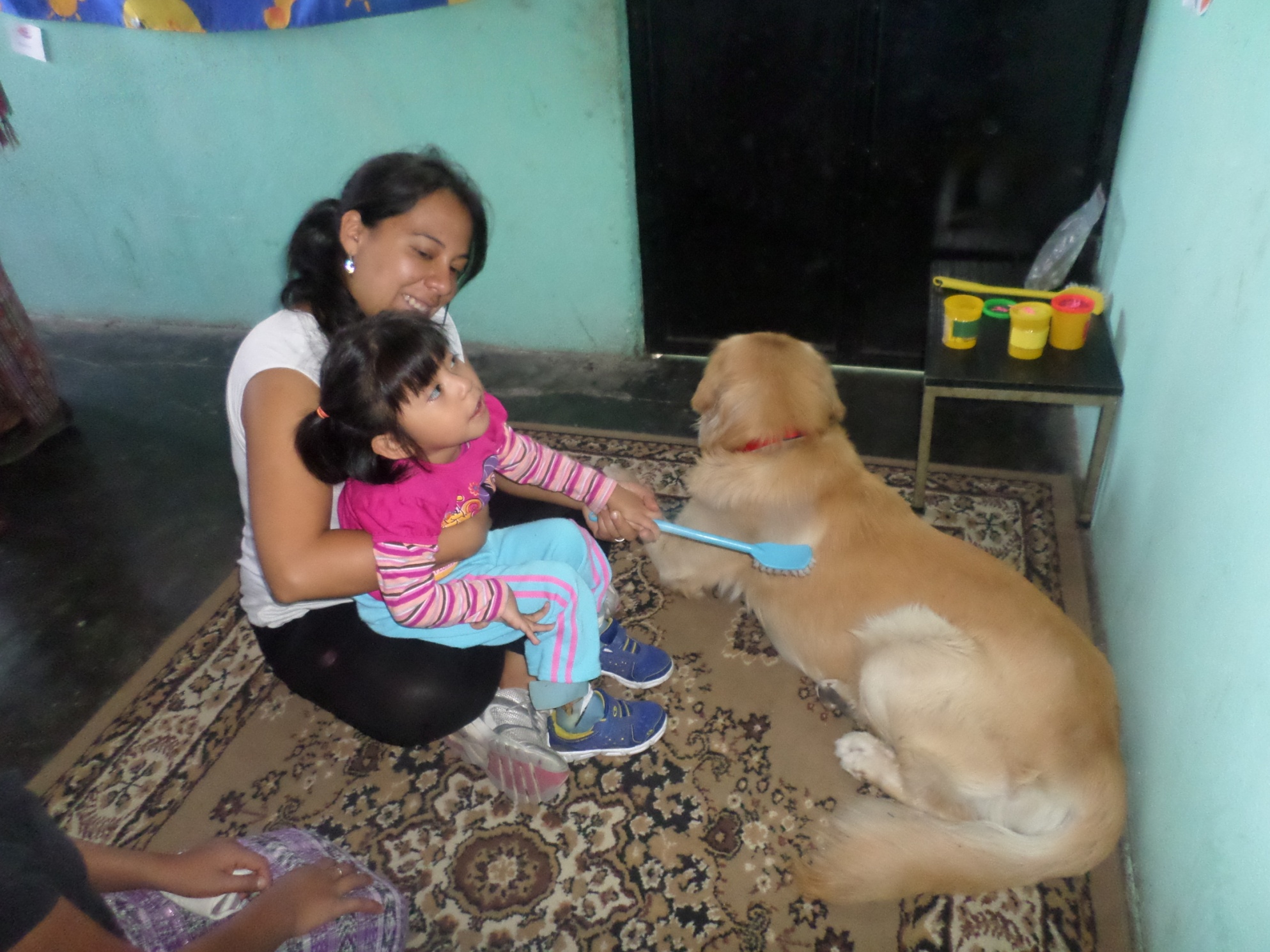 Terapia Asistida con Animales con Andrea (fisioterapista) y su perro Moos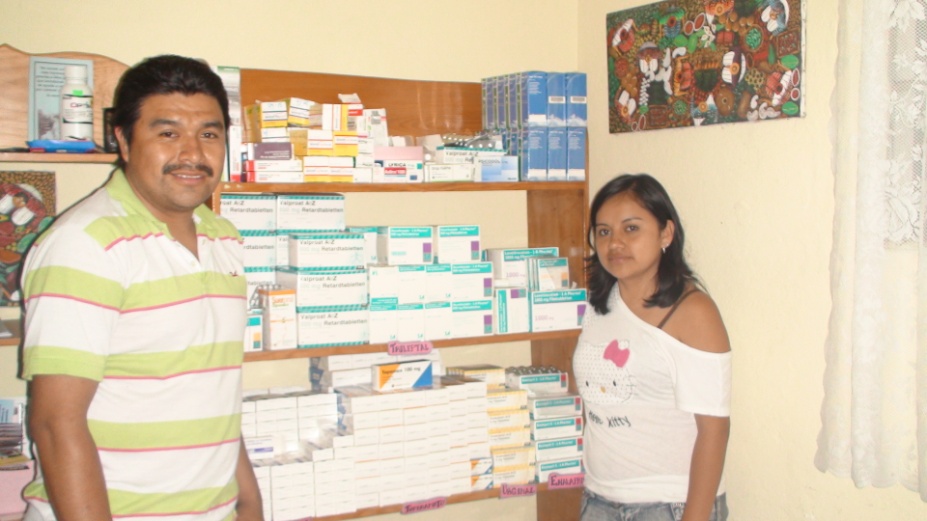 Dotación de medicamentos de Action Medeor en la oficina de Senderos de Maíz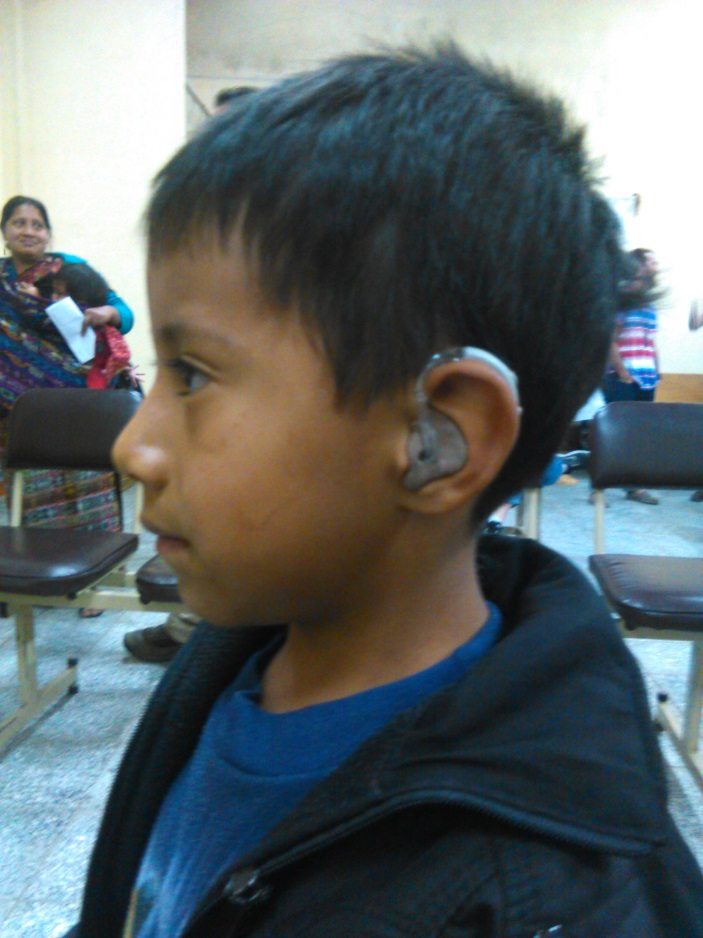 José Joel en la entrega de aparatos auditivosJose Joel en entrega de auxiliar auditivo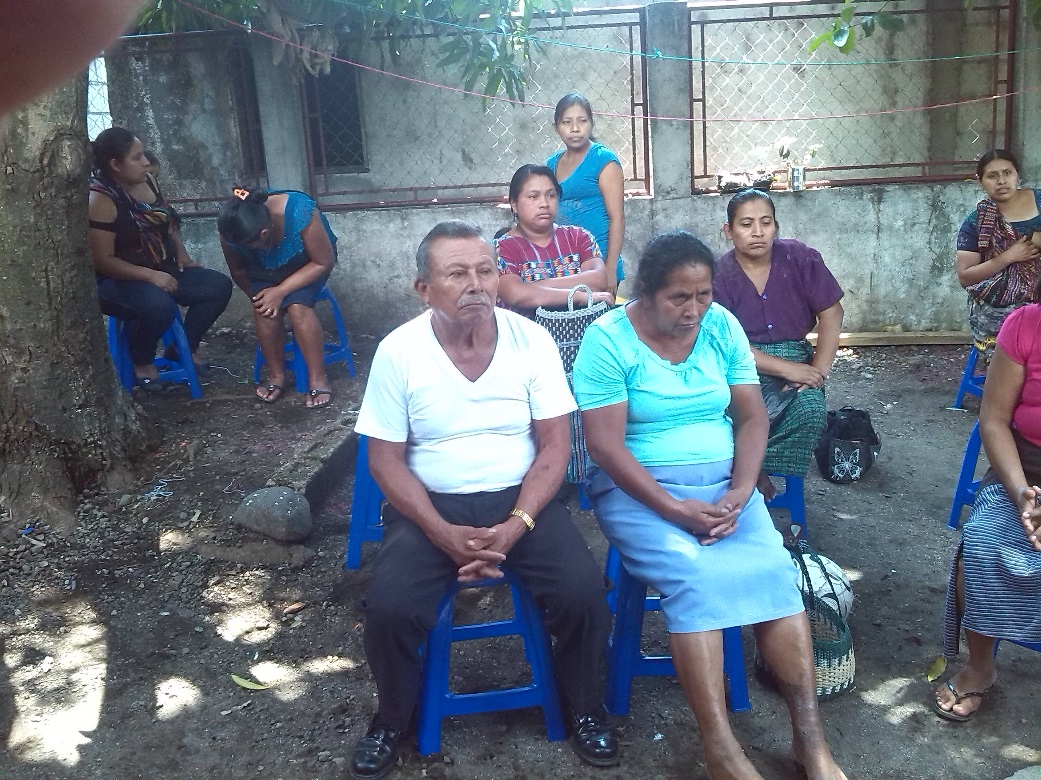 Grupo de padres de ASOJEF en terapia grupal de Psicología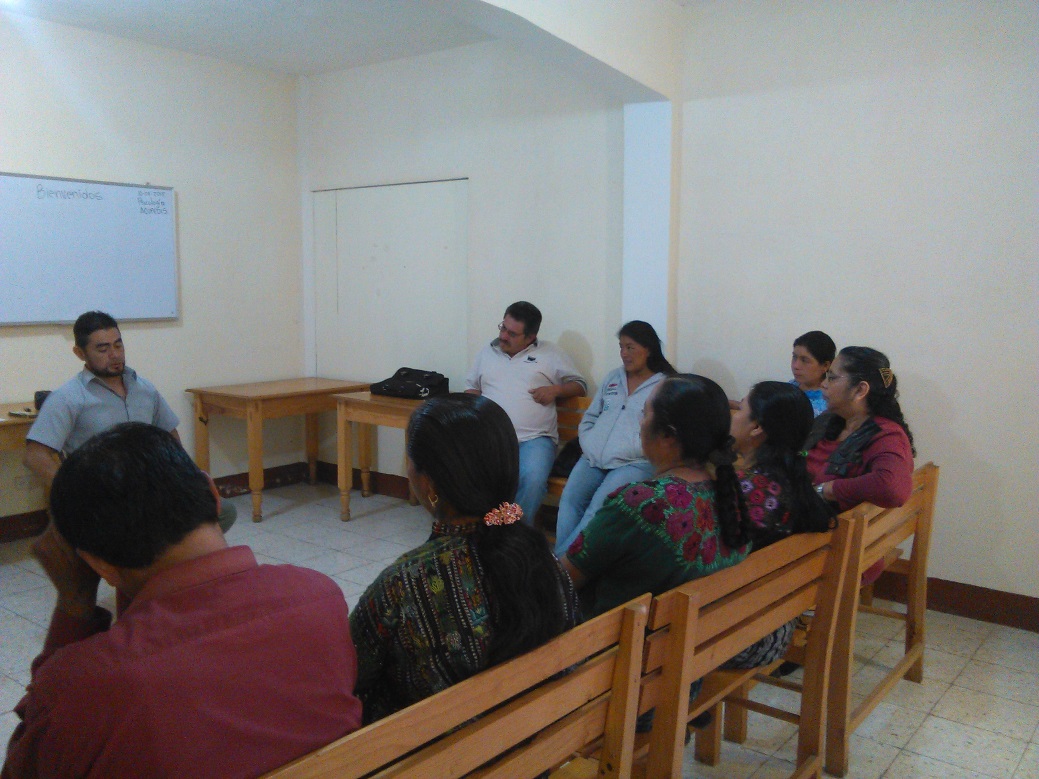 Grupo de padres de Senderos de Maíz, en terapia grupalGrupo de familias de Mundis Sololá en grupo de apoyo grupal psicológicoOrganizaciónNo. De usuariosADISA11ASOPADIS11SOHILAGO5Centro Maya Servicio Integral25MUNDIS8Clínica Casa de Salud Santiago5FUNDABIEM9Caminos de Esperanza7Total de beneficiarios81OrganizaciónNo. De viajesADISA7ASOPADIS1Centro Maya Servicio Integral4MUNDIS2Clínica Casa de Salud Santiago1Caminos de Esperanza1ASOJEF4FUNDABIEM 1Total de viajes21No.USUARIOS1Abny Mota2Adonias Ujpan3Alba Celeste Ixtamer4Alba Suzana Ramos5Alejandra Estafania Pérez6Amanda Rubí Tumax7Amsi Josefina García8Ana Olfina Ratzan9Anderson Juan Mendóza10Andres Mazariegos11Angel Mateo Sanic12Angela Leticia Pílo13Angelica Patricia Cosigua14Ashly Palash15Bendita Reanda16Brayan Joecer Estacuy17Carlos Guarcas18Catarina Sosa19Cyndi López20Cristian Xép21Cruz Sapalú22Debora Cúmes23Denis Josúe Sapalú24Diego Pérez25Diego Pop26Elvía Topoz27Elida Griselda Pérez28Elmer leonardo29Emelina Petzey30Evelio Puac31Fabiola Concepción32Fatima Lucía Canajay33Flavio Gabriel Cuc34Fredy Guarcas35Griselda Cristobalina Mendoza36Gadiel Samayoa37Gaspar Urizar38Inelda Lará39Jairo Magtzul40Jesús Bartolome Ramos41Jonathan Martí42José Anibal Chaclan43Juan Alberto Cholotio44Juan Polinario Sancoy45Julia rebeca Quinom46Keyla Caal47Lea Culan48Lucia ixmata49Luna Gonzalez50Maria Elena Sotoy51Maria Veronica Sosof52Maitte Pérez53Marcela Cuc54Margarita Hí55Mariano Chavajay56Melchora Cholotio57Melvin Lorenzana58Mildred mogollón59Natanel Quiacain60Natanel Sulugui61Nelson Ujpan62Oscar Saloj63Pedro Alexander Yojcom64Pedro Walter Coor65Priscila  Sapalu66Rodolfo Vicente Mendoza67Rogel Chuta68Rosalia Ramirez69Salvador Pablo Coo70Sandy Ujpan71Selvin Bajan72Teresa Martina Bocel73Tony Barrios74Viky Pozul75Victor Cholotio76Wilmer Chavéz77Denilson Ratzán78Edgar Cojtin79Maria Magdalena Bocel80Eli Yax81Darwin TzununNo.Nombre1Bendita  Isabel  Reanda  Botán2Cruz Sapalú3Diego Pablo Pop Sicay4Lea Concepción Culán Quieju5Maria Veronica Sosof Ajcabon6francisco Daniel xicay7Maria Elena Culan Quic 8Francisca Isabel Pablo 9Elida Griselda Pérez Mendoza10Emelina Concepción Petzey11Fabiola Concepción Pérez Pérez12Gaspar U. Quiacaín Culum13Melchora Guadalupe Cholotio 14Natanael Quiacaín Sacach15Sandy L.Ujpán Petsey16Vicky kimberli Puzul17Juan Alberto Cholotío18Débora Sulamita Cumes19Adonias Ujpan20Juan Alberto Cholotío21Mariano Rafael Chavajay22Débora Sulamita23Melvin Alvarez24Gadiel Samayoa25Teresa Martina Cumatz26Margaríta Hí27Pedro Yojcom28Carlos Enrique Guarcas29Elvia Topoz30Marcela Cuc31Maria Elena Sotoy32Mildred Mogollón33Oscar Saloj34Wilmer Chávez35Betty Ejcajalon36Keyla Caal37Fredi Isaac Joj Guarcas38José Anibal Chaclán Tohom39Inelda Floricelda Lara Castro40Edgar Cojtin41Salomón Ovalle42Ashly Palax43Amando Ruby Tumax44Alba Ramos45Salvador Pablo Coo46Sandy Ujpan47Selvin Bajan49Tony Barrios50Viky Pozul51Victor Cholotio52Wilmer Chavéz53Denilson Ratzán54Edgar Cojtin55Maria Magdalena BocelLISTADO DE USUARIOS LISTADO DE USUARIOS LISTADO DE USUARIOS LISTADO DE USUARIOS JORNADA DE SILLA DE RUEDASJORNADA DE SILLA DE RUEDASORDEN MALTAORDEN MALTANo.Nombre1Marcela Cuc2Débora Cumes López3Natanael Quiacaín4Oscar Saloj5Mildred Mogollón6Erick Cabrera7Carlos Enrique Guarcas 8Abbny MottaLISTADO DE USUARIOS LISTADO DE USUARIOS LISTADO DE USUARIOS LISTADO DE USUARIOS LISTADO DE USUARIOS LISTADO DE USUARIOS JORNADA DE SILLA DE RUEDASJORNADA DE SILLA DE RUEDASHOPE HAVENHOPE HAVENNo.Nombre1Marcela Cuc2Débora Cumes López3Natanael Quiacaín4Oscar Saloj5Mildred Mogollón6Carlos Enrique Guarcas 7Edgar Cojtin8Abbny MottaLISTADO DE USUARIOSLISTADO DE USUARIOSLISTADO DE USUARIOSJORNADA DE ÓRTESIS Y PRÓTESISJORNADA DE ÓRTESIS Y PRÓTESISJORNADA DE ÓRTESIS Y PRÓTESISNo.NombreTipo de dispositivo1Melvin Alvarez2 AFOS1Melvin Alvarez2 Férulas2Anderson Juan Mendoza1 par de zapatos3Yadira 1 Chaleco para posturasLISTADO DE USUARIOS LISTADO DE USUARIOS LISTADO DE USUARIOS JORNADA PARA DONACIÓN DE JORNADA PARA DONACIÓN DE JORNADA PARA DONACIÓN DE APARATOS AUDITIVOSAPARATOS AUDITIVOSAPARATOS AUDITIVOSNo.NombreNo. De aparatos auditivos1José Joel, Coroxon Yach.22Mario Julajuj43Maria Matilde.14Yenifer Yamileth, Camey Hernandez15Ana Cristina, Coroxon Can26José Antonio de León Chox27Sergio Alexander Yac Ecomac18Clara Nohemí Ramírez Juarez29José María Gonzales Cox2Total17LISTADO DE USUARIOSLISTADO DE USUARIOSJORNADA DE EXÁMENES DE LA VISTAJORNADA DE EXÁMENES DE LA VISTANo.Nombre1Juan Carlos Gómez Choy2Liliana Yaneth Guch Siquina3Ever Chuc Tay4Flor Estefany Cuj5Olga Rosio Cumatz6José Brandon Pérez Sunuc7Yeison Yonatan Pérez Sunuc8Maite Escarleth Pérez Ajbal9Mirta Tay Ajcalon10Edna Raquel Jerusalén Tzunún JuárezLISTADO DE USUARIOSLISTADO DE USUARIOSJORNADA DENTALJORNADA DENTALNo.Nombre1Santos Saqueo Bocel Sen2Ana Gabriela Sulugui Bocel 3Edison Anibal Chocho Perez4Amanda Rubi Tumax Ajú5Maria Matilde Chavez E scun6Wagner Villanueva de León 7Jimy   alexis diaz franco8Angel Mateo Sanic Guarcas 9Brayan joecer Estacuy Vásquez10María Guadalupe Pablo Quisquiná11Juana Zapeta12Michael Chitic Perez13Katy Rosalinda Cuc Sojven14Lucia Cortez Leja15Gaspar Quiacain Puzul16Marilin Belinda Jorge Baram17Aida Desidaria Tuy18Mía Morales Ricca19Sefora Candela Sajvin20Domingo Pascual Mendoza21Francisco Abednego Garcia Alba22Chelsy Gabriela de León23Eduardo Joj Puac24Michael Dolmans Ujpan25Rodolfo Santiago Vicente26Joaquin Simaj TepazNo.Nombre1María Mercedes, Pos Jiatz2Jeremías, Chumil Par3Henry Valeriano Sinakan Guarquez Vásquez 4Alex Enrique, Ajcalon Zerat5Misael Noé, Fuentes Miranda6Ileana Paola De la Cruz7Liliete Helen Amarilis, Ovalle Lec8Mildred Marisol, Mogollón Tecún9Pedro, Palax Acetún 10Irma Isabel, Cojtín Bocel11Isabe,l Coj Samines12Alan René, Sapón Anleu13Walfred Arsenio, Saloj Par14Eddy Yovanny15Erick Alfredo, Cabrera Vega16Sara Melisa Soc Méndez17Douglas Obed Gómez Cumez18William Chali Tzunuc19Gerlyn Antonieta Chiroy Sapalu20Liana Yanet Guch Siquina21Kleverson Abdías Eliel Pérez Ajbal22Bryan Oscar Eduardo Gonzalez Pérez23Mirna Adela Chacache Quinilla24Florinda López Saquil25Matilde López Saquil26Elvis Octaviano Sequec Macario27Alexis Isaí Velasquez García28Abdías Isaac de la Cruz Gonzalez29José Manuel Sajbin Ajcalón30Adriana Milagros Riquiac Chicoj31Edison Anibal Chocho Pérez32María Matilde Chavez Escun33José Carlos Alvarado Cabrera34Ana Gabriela Sulugui Bocel35María Magdalena Bocel36Fidel Alexander Lopic37María Isabel Coj Saminez38Noemí Anleu de Zapón39Vinicio Salomón Ovalle Sosa40Florinda López Saquil41Rolando Saminez Bocel42Santa Julajuj Rosales43Thaily Estafania Cululen Catalán44Oscar Enrique Saloj Yaxón45Abril yach46Wendy Chuc47Francisco Tirado48Susana Monterroso49Carlos García50Johan Rosales51Wilmer Chávez52Debora Cumes53Angel Julajuj54Pedro Poz55Rolando Guarcas56Wilmer Macario57Javier Barraza58Gilda Chavez59Francisco Garcia60Mario Escobar 61Paola Castañeda